Кто имеет право получить социальную помощь по социальному контракту?  -  малоимущие семьи с детьми;  - малоимущие семьи с неработающими пенсионерами, инвалидами и лицами предпенсионного возраста;- малоимущие одиноко проживающие пенсионеры, инвалиды и лица предпенсионного возраста;-    малоимущие трудоспособные граждане.Величина прожиточного минимума для признания семьи (гражданина) малоимущей:для детей – 11000 рублейдля трудоспособного населения – 12126 рублейдля пенсионеров – 8751 рублей.Среднедушевой доход семьи определяется за 3 месяца, предшествующих месяцу обращенияНаправление расходовПоиск работы с возможностью обучения (переобучения);Осуществление индивидуальной предпринимательской деятельности с возможностью обучения (переобучения);Ведение ЛПХ при условии регистрации в качестве самозанятого, с возможностью обучения (переобучения);Поиск работы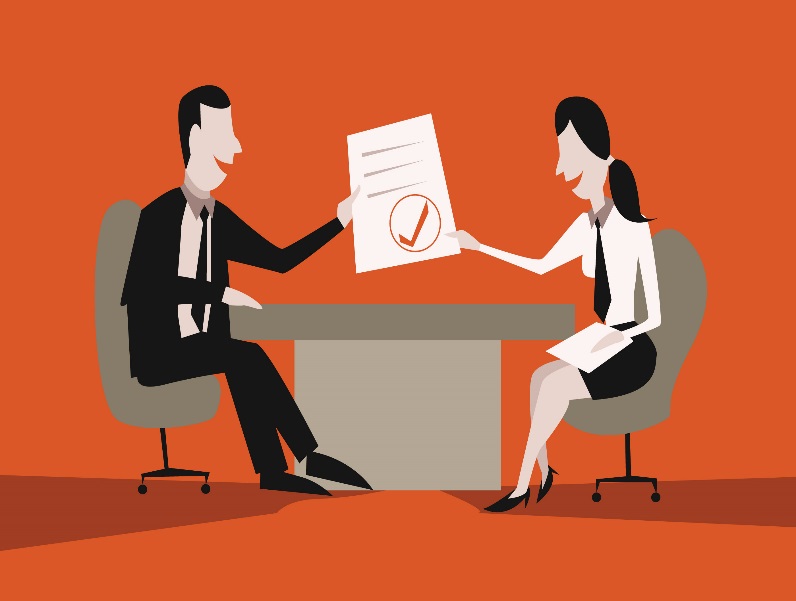 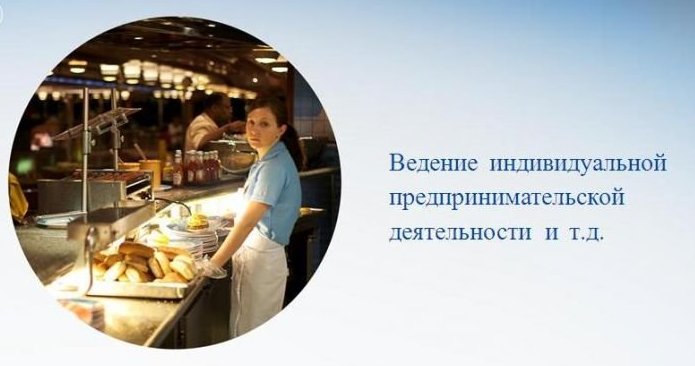 Осуществление иных мероприятий по преодолению трудной жизненной ситуацииНа какой срок заключается социальный контракт?   Социальный контракт может быть заключен на срок от 3 до 12 месяцев.ДокументыНазначается на основании заявления-декларации, которая подается в комплексный центр социального обслуживания населения по месту жительства или пребывания лично либо в электронном виде через социальный портал suprema63.ru.К заявлению прилагаются: документы, подтверждающие родственные отношения либо иные обстоятельства, свидетельствующие о принадлежности гражданина к семье заявителя;документы о доходах всех совместно проживающих членов семьи;документы,подтверждающие отнесение семьи(гражданина)к категориям граждан, имеющим право на оказание социальной помощи;на ведение ЛПХ дополнительнопредставляется  документ, Размеры выплатпри реализации мероприятий:1) по поиску работы:-12126 рублей в первый месяц заключения социального контракта в случае регистрации в службе занятости;-до 30000 рублей единовременнов случае обучения (переобучения);- 6 063 рубля ежемесячно на период обучения (переобучения), но не более 3-х месяцев;- 12 126 рублей ежемесячно при подтверждении факта трудоустройства, но не более 3-х месяцев.2) по осуществлению ИП (самозанятости или КФХ):- до 250 000 рублей единовременно;- до 30 000 рублей в случае обучения (переобучения);3) поведению ЛПХ:- до 100 000 рублей единовременно;- до 30 000 рублей в случае обучения (переобучения);4) попреодолению трудной жизненной ситуации– до 12126 рублей ежемесячно или единовременно за весь период предоставления выплаты, но не более 6-ти месяцевподтверждающийправо собственности на земельный участок либо право пользования земельным участком соответствующего назначения;на иные мероприятия по преодолению трудной жизненной ситуации дополнительно необходимы документы, подтверждающие наличие трудной жизненной ситуации.Периодичность – по мере необходимости, но на поиск работы -  нечаще 1 раза в год Выплата имеет целевой характер и может быть использована исключительно на мероприятия, предусмотренные программой социальной адаптацииАдреса и телефоны комплексных центров социального обслуживания населения размещены на сайте министерства социально-демографической и семейной политики Самарской областиЛичное подсобное хозяйство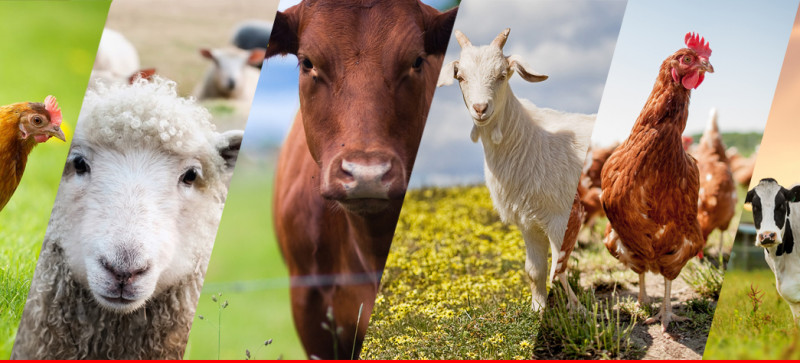 Трудная жизненная ситуация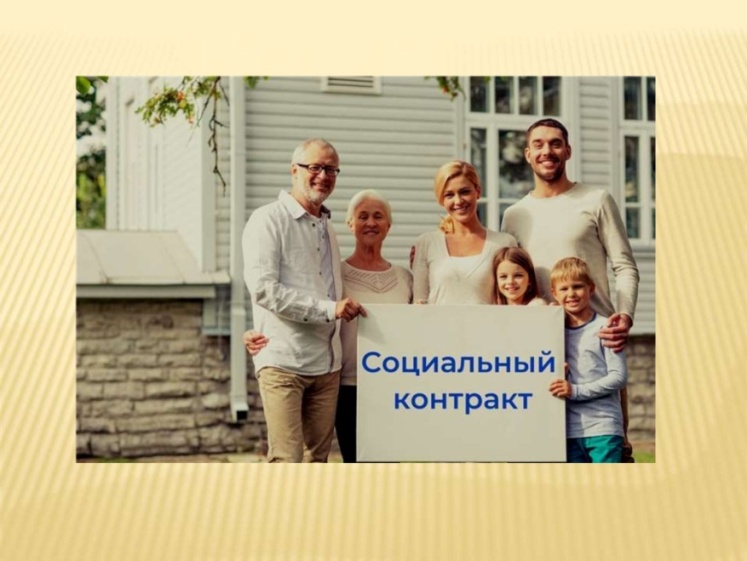 